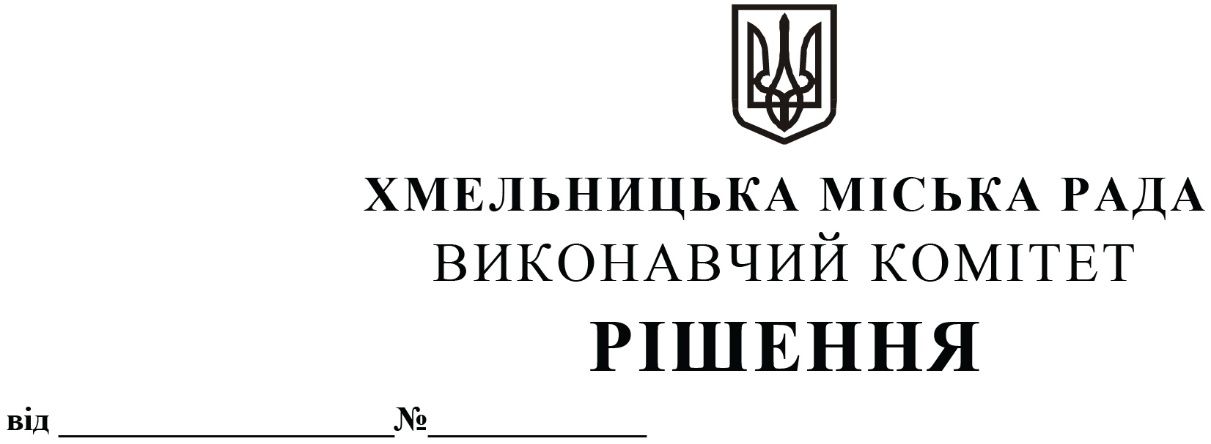 Про внесення змін в рішення виконавчого комітету від 13.05.2021 № 434 із внсеними змінамиУ зв’язку з кадровими змінами, розглянувши клопотання управління транспорту та зв’язку, керуючись законами України «Про автомобільний транспорт» та «Про місцеве самоврядування в Україні», виконавчий комітет міської радиВИРІШИВ:1. Внести зміни в  рішення виконавчого комітету від 13.05.2021 № 434 «Про впровадження на території міста Хмельницького автоматизованої системи контролю оплати вартості послуг з паркування, затвердження технічних вимог та завдання, Положення про систему та проведення конкурсу» із внесеними змінами рішенням виконавчого комітету від 13.04.2023 № 338, виклавши додаток 4 в новій редакції згідно з додатком.2. Контроль за виконанням рішення покласти на управління транспорту та зв’язку та заступника міського голови М. Ваврищука.Міський голова							          Олександр СИМЧИШИНДодатокдо рішення виконавчого комітету від 25.04.2024 № 785СКЛАДконкурсного комітету по організації та проведенню конкурсу з реалізації права навпровадження на території міста Хмельницького автоматизованої системи контролю оплати вартості послуг з паркуванняГолова конкурсного комітету:Ваврищук Микола Васильович	- заступник міського голови.Заступник голови конкурсного комітету:Костик Костянтин Олександрович	- начальник управління	транспорту та зв’язку.Секретар конкурсного комітету:Миколюк Валерій Віталійович	- головний юрисконсульт	управління транспорту та зв’язку.Члени конкурсного комітету:Гульман Володимир Миколайович	- заступник директора 				комунального підприємства по				організації роботи міського				пасажирського транспорту;Костенецький Олег Ігорович	- завідувач сектору контролю				управління транспорту та зв’язку;Матвійчук Сергій Володимирович	- директор Хмельницького міського				комунального підприємства				«Хмельницькінфоцентр».Керуючий справами виконавчого комітету					        Юлія САБІЙНачальник управліннятранспорту та зв’язку	       Костянтин КОСТИК